ATTIVITÀ SVOLTE A.S. 2021/22Pisa li 09/06/2022…	                                   Il docente…Simona Niccolai………La rappresentante delle studentesse ……………………………………..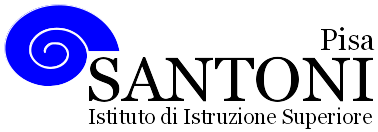 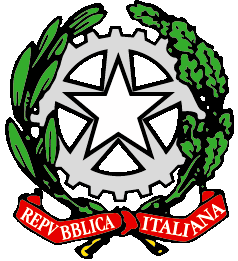 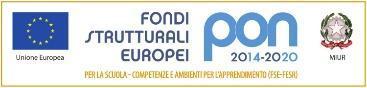 agraria agroalimentare agroindustria | chimica, materiali e biotecnologie | costruzioni, ambiente e territorio | sistema moda | servizi socio-sanitari | servizi per la sanità e l'assistenza sociale | corso operatore del benessere | agenzia formativa Regione Toscana  IS0059 – ISO9001agraria agroalimentare agroindustria | chimica, materiali e biotecnologie | costruzioni, ambiente e territorio | sistema moda | servizi socio-sanitari | servizi per la sanità e l'assistenza sociale | corso operatore del benessere | agenzia formativa Regione Toscana  IS0059 – ISO9001agraria agroalimentare agroindustria | chimica, materiali e biotecnologie | costruzioni, ambiente e territorio | sistema moda | servizi socio-sanitari | servizi per la sanità e l'assistenza sociale | corso operatore del benessere | agenzia formativa Regione Toscana  IS0059 – ISO9001agraria agroalimentare agroindustria | chimica, materiali e biotecnologie | costruzioni, ambiente e territorio | sistema moda | servizi socio-sanitari | servizi per la sanità e l'assistenza sociale | corso operatore del benessere | agenzia formativa Regione Toscana  IS0059 – ISO9001agraria agroalimentare agroindustria | chimica, materiali e biotecnologie | costruzioni, ambiente e territorio | sistema moda | servizi socio-sanitari | servizi per la sanità e l'assistenza sociale | corso operatore del benessere | agenzia formativa Regione Toscana  IS0059 – ISO9001www.e-santoni.edu.ite-mail: piis003007@istruzione.ite-mail: piis003007@istruzione.itPEC: piis003007@pec.istruzione.itPEC: piis003007@pec.istruzione.itNome e cognome del docente   Simona NiccolaiNome e cognome del docente   Simona NiccolaiNome e cognome del docente   Simona NiccolaiDisciplina insegnata          StoriaDisciplina insegnata          StoriaDisciplina insegnata          StoriaLibro/i di testo in usoS. Paolucci, G. Signorini, La storia in tasca. Edizione rossa.  Vol. 5: Il Novecento, Zanichelli Editore.Dispense, materiali e schede fornite dall’insegnante.Libro/i di testo in usoS. Paolucci, G. Signorini, La storia in tasca. Edizione rossa.  Vol. 5: Il Novecento, Zanichelli Editore.Dispense, materiali e schede fornite dall’insegnante.Libro/i di testo in usoS. Paolucci, G. Signorini, La storia in tasca. Edizione rossa.  Vol. 5: Il Novecento, Zanichelli Editore.Dispense, materiali e schede fornite dall’insegnante.Classe e Sezione............2O..........Indirizzo di studio.......Operatrici del benessere..............N. studenti   ........16.......Attività svolte, suddivise in unità di apprendimento.UdA1  Elementi essenziali di storia contemporanea.Competenze:Comprendere il cambiamento e la diversità dei tempi storici in una dimensione diacronica attraverso ilconfronto fra epoche e in una dimensione sincronica attraverso il confronto fra aree geografiche e culturali.Abilità:Sapersi orientare nell’ambito degli eventi più importanti della storia contemporaneaConoscenze:Principali eventi della storia contemporanea, con particolare riferimento alle relative concezionidi bellezza estetica. Basi della cosmetologia contemporanea; motivazioni filosofiche edantropologiche. Elementi di storia contemporanea, formazioni economiche e sociali, organizzazioni politichee giuridiche. I canoni di bellezza dalla Belle Époque alla fine del ‘900 e nel nuovo secolo, nell’arte e nellaletteratura.Obiettivi Minimi: Conoscere e saper riferire a grandi linee gli argomenti trattati.UdA2 I canoni di bellezza e la cura del corpo oggiCompetenze:Comprendere il cambiamento e la diversità dei tempi storici in una dimensione diacronica attraverso ilconfronto fra epoche e in una dimensione sincronica attraverso il confronto fra aree geografiche e culturali.Abilità:Sapersi orientare nell’ambito degli eventi più importanti della storia contemporaneaConoscenze:L’attuale evoluzione dei canoni di bellezza: mass media e social network; il valore del benessere fisico e ilculto del corpo: I nuovi canoni di bellezza imposti da mass media e moda.Obiettivi minimi: conoscere e saper riferire a grandi linee gli argomenti trattati.Attività svolte, suddivise in unità di apprendimento.UdA1  Elementi essenziali di storia contemporanea.Competenze:Comprendere il cambiamento e la diversità dei tempi storici in una dimensione diacronica attraverso ilconfronto fra epoche e in una dimensione sincronica attraverso il confronto fra aree geografiche e culturali.Abilità:Sapersi orientare nell’ambito degli eventi più importanti della storia contemporaneaConoscenze:Principali eventi della storia contemporanea, con particolare riferimento alle relative concezionidi bellezza estetica. Basi della cosmetologia contemporanea; motivazioni filosofiche edantropologiche. Elementi di storia contemporanea, formazioni economiche e sociali, organizzazioni politichee giuridiche. I canoni di bellezza dalla Belle Époque alla fine del ‘900 e nel nuovo secolo, nell’arte e nellaletteratura.Obiettivi Minimi: Conoscere e saper riferire a grandi linee gli argomenti trattati.UdA2 I canoni di bellezza e la cura del corpo oggiCompetenze:Comprendere il cambiamento e la diversità dei tempi storici in una dimensione diacronica attraverso ilconfronto fra epoche e in una dimensione sincronica attraverso il confronto fra aree geografiche e culturali.Abilità:Sapersi orientare nell’ambito degli eventi più importanti della storia contemporaneaConoscenze:L’attuale evoluzione dei canoni di bellezza: mass media e social network; il valore del benessere fisico e ilculto del corpo: I nuovi canoni di bellezza imposti da mass media e moda.Obiettivi minimi: conoscere e saper riferire a grandi linee gli argomenti trattati.Attività svolte, suddivise in unità di apprendimento.UdA1  Elementi essenziali di storia contemporanea.Competenze:Comprendere il cambiamento e la diversità dei tempi storici in una dimensione diacronica attraverso ilconfronto fra epoche e in una dimensione sincronica attraverso il confronto fra aree geografiche e culturali.Abilità:Sapersi orientare nell’ambito degli eventi più importanti della storia contemporaneaConoscenze:Principali eventi della storia contemporanea, con particolare riferimento alle relative concezionidi bellezza estetica. Basi della cosmetologia contemporanea; motivazioni filosofiche edantropologiche. Elementi di storia contemporanea, formazioni economiche e sociali, organizzazioni politichee giuridiche. I canoni di bellezza dalla Belle Époque alla fine del ‘900 e nel nuovo secolo, nell’arte e nellaletteratura.Obiettivi Minimi: Conoscere e saper riferire a grandi linee gli argomenti trattati.UdA2 I canoni di bellezza e la cura del corpo oggiCompetenze:Comprendere il cambiamento e la diversità dei tempi storici in una dimensione diacronica attraverso ilconfronto fra epoche e in una dimensione sincronica attraverso il confronto fra aree geografiche e culturali.Abilità:Sapersi orientare nell’ambito degli eventi più importanti della storia contemporaneaConoscenze:L’attuale evoluzione dei canoni di bellezza: mass media e social network; il valore del benessere fisico e ilculto del corpo: I nuovi canoni di bellezza imposti da mass media e moda.Obiettivi minimi: conoscere e saper riferire a grandi linee gli argomenti trattati.